

Aktivitetsbingo











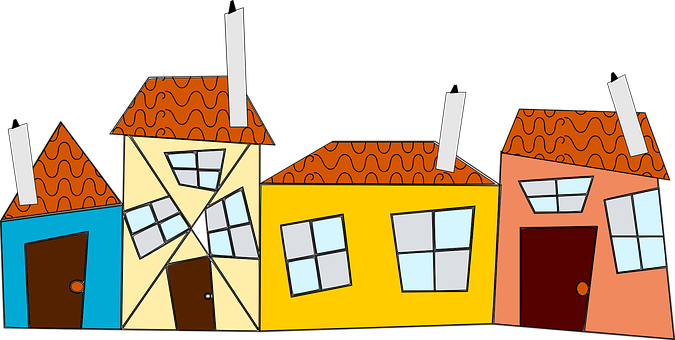 Sett et kryss etter hvert som du har gjort aktivitetenእቲ ጓሓፍ ንደገ ኣውጽኣዮ(ተማላኣዮ)

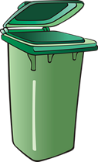 ናይ ገዛእ ርእስኻመግቢ ልኸ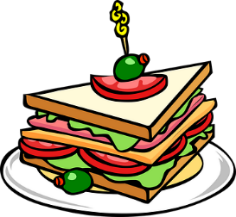 ንገለ ካብ ሕጂ ክትበጽሖደይትኽእል ኣባል ስድራቤትደውል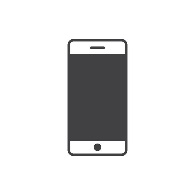 ነቶም መናብርትኻገለ ጽቡቕ ነገር በሎም

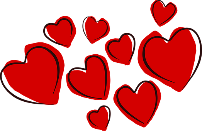 ንኽትዛወር ናብቲኣግራብ ኪድ

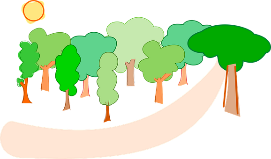 ስእሊ ሰኣል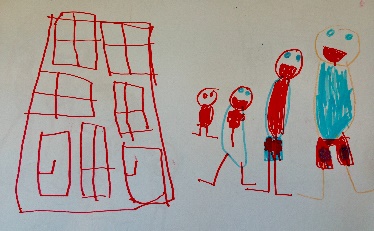 ጸወታ ግድል

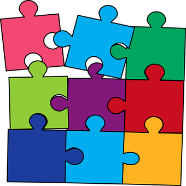 ሰንክት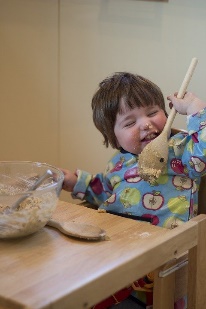 ካብ ጋዜጣ ወይ ወረቐትመቒስካ ጠቅዕ

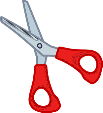 ማዕረ ቁመትካድኸውን ፓላሶህነጽ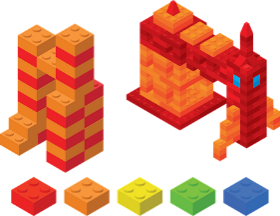 ብሓባር ፊልም ረአ

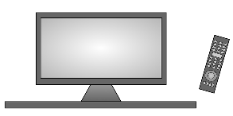 መጽሓፍ ምስዓበይቲ ኮንካኣንብብ
 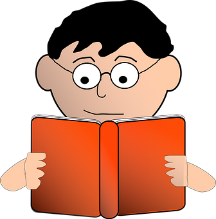 ጸወታ ካርታ ተጻወት


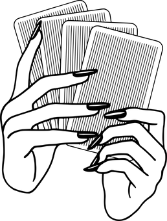 ሀስተሁቭ (ዕምበባ) ድለ

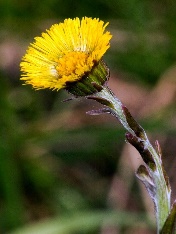 ክዳውንትማመድ ምዕጻፍ ተለ

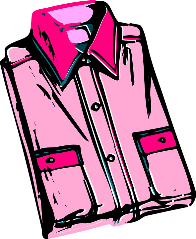 መዝሙር ኣዕዋፍ ስማዕ

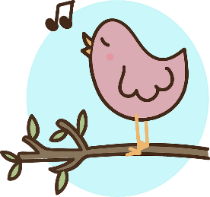 ድራር ኣብ ምስራሕ ሓግዝ

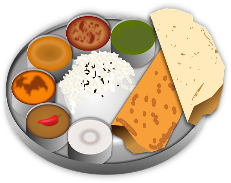 ኣብ ደገ (ግዳም) ብላዕ
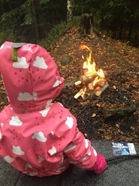 መጻወቲ ባምቡላታትካቁጸር
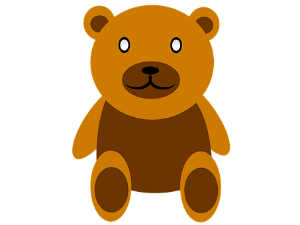 ምስ ወዳእካ ኣላዕሎ(ኣጽርዮ)
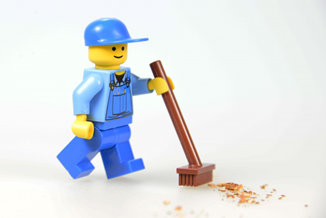 